Jaarverslag “bodemverontreinigingsdeskundige”LEEFMILIEU BRUSSELAfdeling Vergunningen en partnerschappenTHURN & TAXIS-siteHavenlaan 86C, bus 30001000 BrusselE-mail : permit_agr@leefmilieu.brussels Tel. : 02/775.75.44 – Alle werkdagenWaarvoor dient dit formulier?Met dit formulier kan u het jaarverslag indienen in het kader van de erkenning als bodemverontreinigingsdeskundige. Dit jaarverslag moet jaarlijks ingediend worden vóór het einde van de maand januari, volgend op het betroffen kalenderjaar.U kan op de website van Leefmilieu Brussel een document “Procedure” downloaden, met meer informatie in verband met de procedure en de te respecteren voorwaarden: www.leefmilieu.brussels Juridische contextDe geldende reglementering betreffende deze erkenning in het Brussels Hoofdstedelijk Gewest is de volgende:Ordonnantie van 5 juni 1997 betreffende de milieuvergunningen;Ordonnantie van 5 maart 2009 betreffende het beheer en de sanering van verontreinigde bodems, inzonderheid op artikel 3, 30° en 31°;Besluit van de Regering van het Brussels Hoofdstedelijk Gewest van 7 oktober 2021 betreffende de erkenning van de bodemverontreinigings-deskundigen en de registratie van de bodemsaneringsaannemers (hierna “het besluit van 7 oktober 2021” genoemd).Dit formulier bevat de in bijlage 2 van het besluit van 7 oktober 2021 gespecificeerde minimuminhoudHoe dient u het aanvraagdossier in?per email aan de hand van het naar behoren ingevulde aanvraagformulier,via het mailadres: permit_agr@leefmilieu.brussels De uitvoeringsbepalingen rond de elektronische communicatie zijn opgenomen in de overeenkomst inzake elektronische communicatie.Per briefaan de hand van het naar behoren ingevulde aanvraagformulier,in 1 exemplaar,bij :  	LEEFMILIEU BRUSSEL	Afdeling Vergunningen en partnerschappen	THURN & TAXIS-site	Havenlaan 86C, bus 3000	1000 BrusselGelieve uw documenten niet aan elkaar te nieten of te bevestigen bij het opsturen, dit vereenvoudigt de behandeling van uw dossier.identificatie van de erkenningNummer van de erkenning: AGR/EPS/00     Vervaldatum van de erkenning:      identificatie van de erkenninghouderGegevens van de aanvragerContactgegevens:Dit moet alleen ingevuld worden indien de informatie verschillend is dan deze van uw vorige kennisgeving	Adres van de maatschappelijke zetel/Woonplaats	Straat:      	Nr.:      	Bus:      	Postnummer:      	Gemeente:      	Land:      	Tel.:      	Fax:      	E-mail:      	Website:      Deze gegevens zullen vermeld worden op de lijst van de erkende personen en ondernemingen die gepubliceerd wordt op de website van Leefmilieu Brussel. Indien u wenst dat er andere gegevens op vermeld worden, gelieve deze dan hieronder in te vullen: 	Straat:      	Nr.:      	Bus:      	Postnummer:      	Gemeente:      	Land:      	Tel.:      	Fax:      	E-mail:      Contactpersoon met wie Leefmilieu Brussel, in het kader van de erkenning, contact kan opnemen	Naam:      	Voornaam:      	Functie:      	Tel.:      	GSM:      	E-mail:      	Communicatiewijze en adres van de briefwisseling (gelieve de gekozen optie aan te kruisen). Indien het adres van de briefwisseling in het kader van de erkenning verschillend is van het adres van de maatschappelijke zetel/woonplaats gelieve dit hieronder te vermelden	Per email	De uitvoeringsbepalingen rond de elektronische communicatie zijn opgenomen in de overeenkomst inzake elektronische communicatie. Gelieve één enkel email adres te vermelden.	Email:      	Per brief	Straat:      	Nr.:      	Bus:      	Postnummer:      	Gemeente:      	Land:      Lijst van personen die actief zijn in het kader van de erkenningDit deel gaat enkel over de deskundigheden die vereist zijn om in aanmerking te komen voor een erkenning (de intellectuele aspecten). Het gaat niet over de personen die instaan voor het uitvoeren van het veldwerk, de labo-analyses, ...Om de erkenning te kunnen verkrijgen moet de aanvrager alle volgende bevoegdheden ter beschikking hebben:Grondige kennis van bodemkunde, geologie, scheikunde, biologie, microbiologie;Grondige kennis van bouwkunde, grondmechanica en hydrogeologie;Algemene kennis van hydrogeologie;Grondige kennis van de Codes van goede praktijk en de milieuwetgeving in het Brussels Hoofdstedelijk Gewest, in het bijzonder de wetgeving op het gebied van milieuvergunningen, grondwater-, bodem- en afvalbeheer;Algemene kennis van de stedenbouwkundige wetgeving in het Brussels Hoofdstedelijk Gewest;Beroepservaring met het opstellen van verkennende bodemonderzoeken, gedetailleerde onderzoeken, risico-onderzoeken en met risicobeheer, het hanteren van de modellen voor risicoanalyse van bodemverontreiniging en met het interpreteren van de resultaten ervan en saneringsvoorstellen en het leiden van saneringswerken;Beroepservaring met het hanteren van de mathematische grondwatermodellen en met het interpreteren van de resultaten ervan.De in punten b en g hernomen bevoegdheden mogen ter beschikking door onderaanneming zijn.Waren er personeelsveranderingen waarvan u Leefmilieu Brussel nog niet op de hoogte bracht?	 Ja	 NeeZo ja, gelieve de punten 3.2, 3.3, 3.4 en 3.5 invullen en de gevraagde bijlagen toevoegen.Technische ficheBijlage 1: Voeg toe bij dit formulier een overzicht van alle personen (in dienst van de aanvrager van de erkenning of contractueel ter beschikking via onderaanneming) die de opdrachten zullen uitoefenen waarvoor de erkenningsaanvraag wordt ingediend volgens het model van de technische fiche zoals opgenomen in bijlage 1 van dit formulier.OndertekeningsbevoegdheidVolgens de besluiten die de type-inhoud van een verkennend bodemonderzoek, een gedetailleerd onderzoek, een saneringsplan, een plan voor risicobeheersmaatregelen en een beperkt saneringsplan bepalen moeten alle rapporten getekend worden door 2 personen, namelijk enerzijds de projectleider en anderzijds de zaakvoerder of zijn afgevaardigde. Het is deze laatste groep die in de eerst tabel in het in 2.1 gevraagde overzicht moet opgenomen worden.Wanneer de bevoegdheid wordt gegeven aan iemand anders dan de zaakvoerder, dan moet dit gebeuren door een hiertoe bevoegd persoon/orgaan, met name:De raad van bestuur van de onderneming;bewijsstuk: publicatie in het Belgisch Staatsblad: voeg deze toe, enkel voor aktes gepubliceerd vóór 01/01/1997 of aktes die nog niet in het Belgisch Staatsblad zijn gepubliceerdDe afgevaardigd bestuurder voor het dagelijks beheer;bewijsstuk: dit formulier indien het ondertekend werd door de afgevaardigde bestuurder of een afzonderlijk document ondertekend door de afgevaardigde bestuurder.De algemeen directeur/zaakvoerder.bewijsstuk: dit formulier indien het ondertekend werd door de zaakvoerder of een afzonderlijk document ondertekend door de zaakvoerder.Bijlage 2: Voeg indien van toepassing de bewijsstukken dat bewijst dat de nieuwe personen de bevoegdheid hebben om de rapporten op naam van de onderneming te kunnen onderteken.Bewijsstukken Bijlage 3: Voeg volgende bijlagen toe bij dit formulierVoor elke nieuwe persoon die is opgenomen in het in 3.2 gevraagde overzicht, een beschrijvende nota, waaruit blijkt dat hij beschikt over de kennis en ervaring zoals door u werd weergegeven in de technische fiche. Deze nota (bvb. recent CV, maximum 3 maanden oud op de datum van de indiening van de aanvraag) bevat minstens de volgende inlichtingen:Bekomen diploma’s en/of opleidingscertificaten. Voeg ook een kopie van deze diploma’s en/of certificaten toe;Om de grondige kennis te kunnen analyseren is het nodig aan de diploma’s de bijvoegsels van de diploma’s toe te voegen waarop de gevolgde vakken vermeld zijn. Indien de kennis opgedaan werd tijdens lesuren in de eerste cyclus van de opleiding (kandidaturen/bachelor/…) voeg dan ook de bijvoegsels van deze diploma’s toe.Indien een afwijking aangevraagd wordt conform art. 7, §1 van het besluit van 7 oktober 2021 (kennis, aan te tonen met academische diploma's (basisopleiding van twee cycli) of diploma's van het hoger onderwijs van het lange type of ermee gelijkgestelde diploma's), moet deze verantwoord worden in deze aanvraag. Gelieve minstens volgende informatie te bezorgen:Naam van de persoon waarvoor de afwijking is gevraagd;De grondige kennis waarvoor de afwijking is gevraagd (bodemkunde, geologie, scheikunde, biologie, microbiologie, bouwkunde, grondmechanica);De academisch diploma(s) van de eerste cyclus of van de eerste cyclus van het hoger onderwijs van het lange type of van het hoger onderwijs van het korte type of een ermee gelijkgesteld (met inbegrip van buitenlandse diploma's die als gelijkwaardig erkend zijn) waarover de persoon beschikt;De gelijkaardige beroepservaring waarover de persoon beschikt (verantwoord hoe de opgedane ervaring de vereiste grondige kennis bevestigd).Beroepservaring in de laatste 6 jaar, geef een overzicht met minimum volgende informatie:Type van gerealiseerde opdracht,Datum van de uitvoering van de opdracht,Adres van de site (geef minstens het gewest),Opdrachtgever.Alleen een beroepservaring van minimaal 3 jaar gedurende de 6 jaar voorafgaand aan de datum van de erkenningsaanvraag zal gevalideerd worden.Onderaannemers3.5.1	Geef voor elke nieuwe onderaannemer waarop u beroep doet in het kader van de erkenning de gevraagde informatie.3.5.2	Bijlage 4: Voeg volgende bijlagen toe bij dit formulierVoor elke nieuwe onderaannemer: een kopie van de samenwerkingsovereenkomst, waarin vermeld staat:Welke personen van de onderaannemer de opdrachten zullen uitoefenen waarvoor de erkenningsaanvraag wordt ingediend;Voor welke elementen beroep wordt gedaan op de onderaannemer (elementen van punt 3.5.1);Dat de onderaannemer Leefmilieu Brussel waarschuwt bij stopzetting van de overeenkomst.OpleidingenGelieve de tabel in bijlage 2 van dit formulier in te vullen. Geef de lijst van de opleidingen die gedurende het betrokken kalenderjaar gevolgd werden door de personen die de opdrachten uitoefenen waarvoor de erkenning werd toegekend.In overstemming met artikel 20 van het besluit van 7 oktober 2021 moet de erkenninghouder de opleidingen volgen die nodig zijn voor het uitvoeren van de opdrachten, voor in totaal minstens 16 uren per kalenderjaar. Deze opleidingen zijn door LB of door een externe organisatie t.o.v. de houder van de erkenning georganiseerd.Bijlage 5: Voeg toe bij dit formulier de aanwezigheidsattestten voor de gevolgde opleidingen.Geen attest is nodig voor de door Leefmilieu Brussel georganiseerde studiedagen.Verzekering	Voeg een geldig attest van de verzekering beroepsaansprakelijkheid toe in bijlage 6.Wijzigingen	Waren er andere veranderingen van één van de elementen van het erkenningsdossier (bvb. organigram van de onderneming, ...) waarvan u Leefmilieu Brussel nog niet op de hoogte bracht?	 Ja	 Nee	Zo ja, beschrijf: VerklaringIk bevestig dat de gegevens in dit formulier correct zijn.controlelijst toe te voegen bijlagenDe erkenninghouder waakt erover dat alle vereiste bijlagen worden afgegeven. De bijlagen worden genummerd en toegevoegd in overeenstemming met deze lijst (nummer en volgorde). De erkenninghouder kruist aan welke bijlagen werden toegevoegd. De referenties van bijkomende bijlagen worden aan de onderstaande lijst toegevoegd.Indien u de aanvraag elektronisch indient, moeten de bijlagen 1 en 4 als afzonderlijk bestand bij de e-mail worden gevoegd.Bijkomende bijlagen:Uw persoonsgegevens worden door Leefmilieu Brussel verwerkt voor de behandeling en follow-up van uw aanvraag- of aangiftedossier, in overeenstemming met de ordonnantie van 5 juni 1997 betreffende de milieuvergunningen.Uw gegevens worden bewaard gedurende de volledige duur van de follow-up van uw aanvraag en voor zolang de toelating die eruit voortvloeit juridische effecten heeft, onder meer gelet op de dwingende verplichtingen bij een stopzetting van de activiteit. Leefmilieu Brussel is onderworpen aan verplichtingen inzake de transparantie van milieu-informatie, onder meer krachtens het gezamenlijke decreet en ordonnantie van 16 mei 2019 van het Brussels Hoofdstedelijk Gewest, de Gemeenschappelijke Gemeenschapscommissie en de Franse Gemeenschapscommissie betreffende de openbaarheid van bestuur bij de Brusselse instellingen.U kunt uw gegevens inzien, corrigeren en verwijderen door contact met ons op te nemen per e-mail (permit@leefmilieu.brussels) of per post (Leefmilieu Brussel, afdeling Vergunningen en Partnerschappen, Havenlaan 86C/3000, 1000 Brussel).U kunt ook contact opnemen met onze functionaris voor gegevensbescherming per e-mail (privacy@leefmilieu.brussels) of per post (Leefmilieu Brussel, Privacy, Havenlaan 86C/3000, 1000 Brussel).In voorkomend geval kunt u een klacht indienen bij de Gegevensbeschermingsautoriteit (Drukpersstraat 35, 1000 Brussel).Bijlage 1: technische fiche “Bodemverontreinigingsdeskundige”OndertekeningsbevoegdheidVolgens de besluiten die de type-inhoud van een verkennend bodemonderzoek, een gedetailleerd onderzoek, een saneringsplan, een plan voor risicobeheersmaatregelen en een beperkt saneringsplan bepalen moeten alle rapporten getekend worden door 2 personen, namelijk enerzijds de projectleider en anderzijds de zaakvoerder of zijn afgevaardigde. Het is deze laatste groep die in deze tabel moet opgenomen worden.(*) zaakvoerder / door delegatie van bevoegdheden gepubliceerd in het Belgisch Staatsblad (vermeld de datum) / door delegatie van bevoegdheid door de zaakvoerder / …Personen die de opdrachten zullen uitoefenen waarvoor de erkenningsaanvraag wordt ingediendNeem in deze overzichtstabel alle personen op (in dienst van de aanvrager van de erkenning of contractueel ter beschikking via onderaanneming) die de opdrachten zullen uitoefenen waarvoor de erkenningsaanvraag wordt ingediend.(*) arbeidsovereenkomst, zelfstandige, onderaanneming (vermeld ook de naam van de onderaannemer), ...Kennis van disciplinesKruis aan over welke grondige of algemene kennis de persoon beschikt.Aan te tonen met academische diploma's of diploma's van het hoger onderwijs van het lange type of ermee gelijkgestelde diploma's.bodemkunde, geologie, scheikunde, biologie en microbiologiebouwkunde, grondmechanicaAan te tonen met academische diploma's of diploma's van het hoger onderwijs van het lange type of ermee gelijkgestelde diploma’s of kan blijken uit curriculum vitae, referentielijst of getuigschriften.hydrogeologieKennis van de wetgeving in het Brussels Hoofdstedelijk GewestKruis aan over welke grondige of algemene kennis de persoon beschikt.Aan te tonen met academische diploma's of diploma's van het hoger onderwijs van het lange type of ermee gelijkgestelde diploma’s of kan blijken uit curriculum vitae, referentielijst of getuigschriften.BeroepservaringKruis aan welke personen beschikken over minimaal 3 jaar beroepservaring gedurende de 6 jaar voorafgaand aan de datum van de erkenningsaanvraag.Bodem: onderzoek op het gebied van bodemverontreiniging: verkennende bodemonderzoeken en gedetailleerde onderzoeken, ...Risico: opstellen van risicostudies en met risicobeheer,Risicoanalyse: hanteren van de modellen voor risicoanalyse en het interpreteren van de resultaten ervan,Sanering: opstellen van saneringsvoorstellen en het leiden van saneringswerken,Grondwater: hanteren van de mathematische grondwatermodellen en het interpreteren van de resultaten ervan.Bijlage 2: Tabel van gevolgde opleidingenCategoriën van opleidingen:LB: “Elke studiedag die Leefmilieu Brussel organiseert voor bodemverontreinigingsdeskundigen”Risico: “Evaluaties van de risico’s voor de gezondheid van de mens, de verspreiding en voor de ecosystemen” (met inbegrip van de codes van goede praktijk die specifiek deze evaluaties van de risico’s betreffen)Sanering: “Saneringstechnieken en technieken voor risicobeheer met inachtneming van de best beschikbare technieken in de zin van artikel 3, 27° van de “ordonnantie bodem”” (met inbegrip van de codes van goede praktijk die specifiek deze technieken betreffen)Vernieuwende technieken: “Vernieuwende technieken op het vlak van bodemonderzoek of –behandeling”Good Soil: “Geïntegreerd bodembeheer, Good Soil”Natuurlijke persoon:Rechtspersoon:Naam:      Voornaam:      Ondernemingsnummer:      Naam:      Juridische vorm:       Ondernemingsnummer:      Datum:Voornaam en naam:Ondertekening:1Technische fiche van de erkenninghouder: overzicht personen die de opdrachten uitoefenen waarvoor de erkenning werd toegekend (punt 3.2).2Bewijstukken voor de ondertekeningsbevoegdheden (punt 3.3)3Voor elke nieuwe persoon die de opdrachten uitoefent waarvoor de erkenning werd toegekend (punt 3.4):beschrijvende nota betreffende de kennis en ervaring,kopie van diploma’s en/of opleidingscertificaten.4Voor elke nieuwe onderaannemer: kopie van de samenwerkingsovereenkomst (punt 3.5.2).5Aanwezigheidsattesten voor de gevolgde opleidingen (punt 4)6Kopie van het verzekeringsattest beroepsaansprakelijkheid (punt 5)Naam en voornaamFunctieHoe bevoegdheid verkregen? (*)NaamVoornaamDiploma’s en/of opleidingscertificatenContractvorm(*)FunctieNaamVoornaamgrondiggrondiggrondiggrondiggrondiggrondiggrondiggrondigalgemeenNaamVoornaamBodGeoSchBioMicBouwGrondHydr.Hydr.NaamVoornaamgrondiggrondiggrondiggrondigalgemeenNaamVoornaamMilieu-vergunningGrondwater-beheerBodem-beheerAfvalbeheerStedenbouwNaamVoornaambodemrisicorisicoanalysesaneringgrondwaterNaam en VoornaamOpleidingsorganismeTitel van de opleidingDuur van de opleidingCategorieGevalideerd door LB?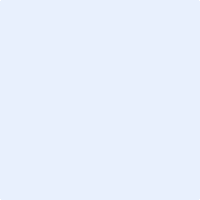 